Old Pueblo Rotary ClubTuesday, October 13, 2020 (ZOOM)Club Meeting Notes#2020-011Agenda:Call Meeting to Order (12:10 pm)WelcomePledge of AllegianceInspirational MomentAnnouncements – Club and District 5500Service Projects UpdateClub Member Check-ins (Pat picks 3)Sergeant at Arms (Beto)Gold CupHappy Bucks50 / 50 Tickets now available (monthly drawing)https://saguaro-tucson-rotary-club-foundation.square.site/TODAY’S SPEAKER:  Katie Gannon, Tucson Clean & BeautifulAround-the-Horn --- any final commentsThe Four Way Test (Sam)Close Meeting (1:10 pm)Inspirational Moment“October has (had) tremendous possibility. The summer’s oppressive heat is (was) a distant memory, and the golden leaves promise(d) a world full of beautiful adventures. They make (made) me believe in miracles.” ― Sarah Guillory“I wish that every day was Saturday and every month was October.”   ― Charmaine J. Forde“Autumn is the time of year when Mother Nature says, “Look how easy, how healthy, and how beautiful letting go can be.”    ― Toni SorensonClub Announcements:October 2020 Service Project: Was a big success. – This past Saturday 19 Old Pueblo Rotary Club members and US Army Soldiers met at Flowing Wells High School for Fall Clean-up in and around the high school campus.   Old Pueblo Rotary Club did team with Tucson Clean & Beautiful Inc. for this fun outdoor service event.  You will hear more today about TCB because we will welcome Ms. Katie Gannon, the Executive Director of Tucson Clean & Beautiful as our guest speaker today.  Volunteers included Paul H., Sam & family Member, Jesse, Paul W., Justhy & family member, Glenn Garrett, Doug Robson, Susan, Pat, Keith, Frank Gonzales and Albert Rivera – possibly two club new members…plus six members of the U.S. Army Tucson Recruiting Company…plus one possible club member, Dana Rothstein.November 2020 Service Project:  OPR Club will team with D5500 for Handbags of Hope.  I’m going to ask Rene Ground, our Old Pueblo Rotary Club Project Leader, to speak to us about our Handbags of Hope Project and how you can assist making this service project a huge success. Handbags of Hope collects gently used purses and fills them with personal supplies and donates them to women in need.OPR Club will assemble and deliver the Handbags of Hope in the month of November with Soldiers from the U.S. Army Recruiting Company.  $50 will provide a complete OPR Club Handbag of Hope.  Please donate whatever you can at https://saguaro-tucson-rotary-club-foundation.square.site/OPR Club Recognition Event.  Please mark your calendars.  Many of our Club Members will be recognized for their superior service to Rotary on Tuesday, October 27, at Brother John's Beer Bourbon & BBQ.  Starting at 12:10 pm.  1801 N Stone Ave, Tucson, AZ.  Today, you should have received a ClubRunner RSVP for the event.  Please respond with your RSVP soonest.  Pick your entrée too.  Please note, an on-line viewing capability will be provided for those members unable to attend in person.Sign-up for the Old Pueblo Rotary Club On-line BINGO Fundraiser.  OPR Club Bingo night is set for Saturday, 31 October.  Sarah runs a totally on-line program that is lot of fun.  Please do contact Sarah LoRang ASAP if you or friends and family want to play.  Don’t forget to wear a Halloween Costume.      The Arizona Sands Club Tour. Today, Tuesday, October 13, 5:30-7:00 pm.  The Arizona Sands Club, located inside the Lowell-Stevens Football Facility, will activate the existing Sands Club for year-round use, inclusive of dynamic event space, refined culinary offerings and a unique dining experience overlooking the campus and field.This could serve as a possible luncheon site for our Rotary Club, if the costs were acceptable.  Campus access and parking needs to be considered integrated too.Attendees include Keith, Paul H., Glenn, and PatTucson Rotary Club – Tucson Classics Car Show Raffle.  OPR Club is partnering with Tucson Rotary Club in their annual fundraising effort.  Prizes include:Grand Raffle Prize: 2007 C-6 Corvette Convertible or $15,000 cash!$3,000 Shopping Spree Sam Levitz Furniture$2,500 Cash from Wellspring Financial Partners$2,000 in Appliances or Furniture from Tucson Appliance & Furniture Company$750 Massage Package from Tucson Family Wellness$500 Car Care Gift Certificate from Jack Furrier Tire & Auto Care toward a set of new Cooper tiresRaffle Winners will be announced on Saturday, October 17, 2020 at 3:30 p.m.District 5500 Notes: 2020 Rotary Club Survival Guide WorkshopReminder District 5500 is holding a virtual workshop this Saturday, October 17 from 9:00 am to 11:30 am.  The workshop will provide attendees the tools and knowledge for clubs to survive in 2020.  Sign-up is free at https://www.rotaryd5500.org/Confirmed Attendees: Glenn, Diane, and PatWorld Polio Day: Rotary's Promise to the Children of the WorldWorld Polio Day is Saturday, October 24, 2020.  District 5500 will observe and celebrate the day with a program on Zoom from 9 am to 10:30 am Arizona time. The program will include a short history of the disease and Rotary’s pledge to eradicate it, an update on eradication efforts, the plan going forward of the Global Polio Eradication Initiative, and how we Rotarians in D5500 can help.  Presented by your District Rotary Foundation Committee and PDG Michael Drake, PolioPlus Chair.  Sign-up at https://www.rotaryd5500.org/OPR Club 5-year Bylaws Review.  Final reviews.  Next step - Committee Chair will present the updated Bylaws to the OPR Club Board for approval.In-person Hybrid Meeting Solution (going virtual).  OPR Club Board is investigating IT capabilities to provide club members with a way to participate virtually upon return to our in-person lunch time meetings.  Beto and his team will have a solution in place once we return to in-person meetings.Reminder – weekly OPR Club Meetings and monthly Club Board Meetings will be held virtually (via Zoom) through the Month of October.Service Above Self.  When you hear the phrase, “Service Above Self”, what does it mean to you?  Maybe helping others, selflessness, doing your part for your community?  If you or someone close to you is a Rotarian then it is a motto you are very familiar with. Service Above Self was a motto that came out of a conversation between two Rotarians during the 1911 National Rotary Convention in Portland, Oregon.  With a slight modification it was officially adopted by Rotary in 1950 at the Rotary International Convention in Detroit, MI and it has brought together people from all ends of the earth in creating a better world each day, ever since.Club Service Projects:July 2020 Service Project - COMPLETE.  Old Pueblo Club partnered with Rincon Club on their Rotary Assist Project to benefit the Youth On Their Own's Emergency COVID-19 Fund.  Our OPR Club raised $1,050 of the $4K total.August 2020 Service Project - COMPLETE.  Helped Community Food Bank of Southern Arizona to load food at Kino Stadium.  12 club and family members helped serve 141,158.24 pounds of food to 1285 households in the Tucson community.  Furthermore, OPR Club Members & Foundation raised and provided a $500 donation to the Community Food Bank of Southern Arizona.September 2020 Service Project:  COMPLETE.  Delivery of Hots Spots to Flowing Wells School students and families.  Big Thanks to Justhy, Tori, Jim, Paul Hawkins, and David Baker for all their delivery activities.  Supported 50+ FW School System Students / Families.  Next Step – submit D5500 Matching Grant Close-out Paperwork.October 2020 Service Project: COMPLETE.  Fall Clean-up in and around Flowing Wells High School.  OPR Club is partnering with Tucson Clean & Beautiful Inc..  19 OPR Club Members and U.S. Army Soldiers from the Tucson Recruiting Company participated.November 2020 Service Project:  Handbags of HopeHandbags of Hope collects gently used purses and fills them with personal supplies and donates them to women in need.The “Handbags of Hope,” a D5500 service project, providing for women escaping domestic violence or leaving a dangerous situation are often more vulnerable and without resources during the holidays.December 2020 Service Project:  Interfaith Community Services Gifts of Love ProgramDirectly support and raise cash contributions for the Interfaith Community Services Gifts of Love Program.  The ICS Gifts of Love program helps families who do not have enough at particularly demanding times of year: the holidays and back to school. We match pre-screened families in need with generous individuals, organizations and faith partners to provide gifts during the holiday season.Today’s Speaker: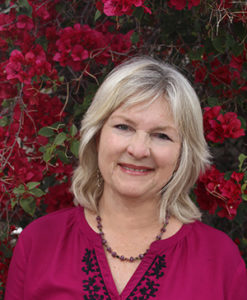 Katie GannonExecutive DirectorTucson Clean & Beautifulhttps://tucsoncleanandbeautiful.org/Tucson Clean & Beautiful is a non-profit environmental advocacy and action organization founded in 1985 to preserve and improve our environment, conserve natural resources, and enhance quality of life in the City of Tucson and eastern Pima County. These goals are achieved through educational and hands-on programs emphasizing personal action in recycling and waste reduction, land stewardship, urban forestry and beautification. Originally established to keep our community litter-free, TCB has grown to coordinate programs and projects with a diversity of partners including government agencies, community groups, businesses, and the support of thousands of volunteers. Programs are supported by grants, memberships, business and personal donations, in-kind donations of materials and services.